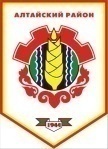 Российская ФедерацияРеспублика ХакасияСовет депутатов Аршановского сельсоветаАлтайского района Республики ХакасияРЕШЕНИЕ19.09.2014г.          		                 с. Аршаново	                                 	 № 37В соответствии статьи 29 Устава муниципального образования Аршановский сельсовет Совет депутатов Аршановского сельсовета Алтайского района Республики Хакасия,РЕШИЛ:Включить в повестку дня двадцать восьмой сессии Совета депутатов Аршановского сельсовета Алтайского района Республики Хакасия следующие вопросы:О совместной работе администрации Аршановского сельсовета и общественных организаций с несовершеннолетними и семьями, находящимися в социально опасном положении.Об исполнении   бюджета Аршановского сельсовета за полугодие  2014 года О  внесении изменений в решение Совета депутатов Аршановского сельсовета от 27.12.2013 г. № 57 «О    бюджете муниципального образования Аршановский сельсовет на 2014 год и на плановый период 2015 и 2016 годов».О ходе готовности муниципальных учреждений к отопительному сезону 2014-2015гг.О работе органов местного самоуправления по исполнению МП «Энергосбережение и повышение энергетической эффективности в Аршановском сельсовете  в 2014-2015 годы.О поощрении Танбаева Николая Александровича, главы Аршановского сельсовета.Глава Аршановского сельсовета	Н.А. ТанбаевАлтайского района Республики ХакасияО повестке дня двадцать восьмой сессии второго созыва Совета депутатов Аршановского сельсовета Алтайского района Республики Хакасия